Освітньо-кваліфікаційна 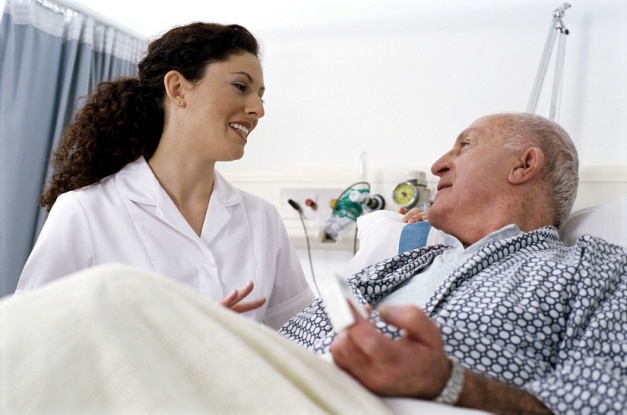 характеристика    випускникаДніпропетровського    центру професійно-технічної    освіти державної    служби    зайнятостіПрофесія   Молодша медична сестра з догляду за хворимиКод:  5132  Кваліфікація: Молодша медична сестра з догляду за хворимиКваліфікаційні вимогиПовинен знати: права, обов'язки та відповідальність молодшої медичної сестри з догляду за хворими; правила санітарії і гігієни; нескладні медичні маніпуляції (постановка банок, гірчичників, компресів тощо); правила охорони праці.Повинен уміти: працювати під керівництвом медичної сестри з догляду за хворими; забезпечувати чистоту та охайність хворих і приміщення; проводити догляд за шкірою хворих, обробляти пролежні; годувати тяжкохворих; стежити за використанням і зберіганням предметів догляду за хворими; проводити заміну постільної і натільної білизни; брати участь у транспортуванні тяжкохворих; стежити за додержанням хворими і відвідувачами правил внутрішнього розпорядку лікувального закладу; надавати хворим першу долікарську допомогу; готувати хворих до інструментальних методів дослідження.Загальнопрофесійні вимогиПовинен: раціонально та ефективно організовувати працю на робочому місці; дотримуватися норм технологічного процесу; не допускати браку у роботі; знати і виконувати вимоги нормативних актів з охорони праці і навколишнього середовища, дотримуватись норм, методів і прийомів безпечного ведення робіт; використовувати, в разі необхідності, засоби попередження і усунення природних і непередбачених негативних явищ (пожежі, аварії, повені тощо); знати інформаційні технології в обсязі, що є необхідним для виконання професійних обов’язків; володіти обсягом знань з правових питань галузі, основ ведення підприємницької діяльності, державної реєстрації суб’єктів підприємницької діяльності та трудового законодавства в межах професійної діяльності.Вимоги до освітнього, освітньо-кваліфікаційного рівнів, кваліфікації осіб-  При вступі на навчання повна або базова загальна середня освіта.- Після закінчення професійно-технічна освіта, освітньо-кваліфікаційний рівень «кваліфікований робітник» за професією молодша медична сестра з догляду за хворими; без вимог до стажу роботи. Сфера професійного використання випускника: Охорона здоров'я та надання соціальної допомоги. Діяльність лікарнянихзакладів.Специфічні вимогиВік: прийняття на роботу здійснюється після закінчення строку навчання відповідно до законодавства.Стать: чоловіча, жіноча (обмеження отримання професії по статевій приналежності визначається переліком важких робіт і робіт із шкідливими танебезпечними умовами праці, на яких забороняється використання праці жінок, затвердженого наказом МОЗ України № 256 від 29.12.1993).Медичні обмеженняТиповий навчальний планпідготовки  кваліфікованих робітниківПрофесія   5132 Молодша медична сестра з догляду за хворими                        (код, назва професії)Кваліфікація Молодша медична сестра з догляду за хворими(рівень кваліфікації – розряд, клас, категорія)Загальний фонд навчального часу 825 годин№з/пНавчальні предмети Кількість годинКількість годин№з/пНавчальні предмети ВсьогоЗ них на ЛПР1.Загально-професійна підготовка3731.1.Основи правових знань81.2.Інформаційні технології731.3.Основи галузевої економіки та підприємництва.71.4.Правила дорожнього руху.81.5Резерв часу72.Професійно-теоретична підготовка.1562.1.Охорона праці122.2.Загальний догляд за хворими342.3.Основи медичних знань362.4.Спеціальний догляд за хворими442.5.Основи фармакології82.6.Професійна етика та деонтологія223.Професійно-практична підготовка.2653.1Виробниче навчання в навчальних майстернях1323.2Виробнича практика1334. Консультації.155.Державна кваліфікаційна атестація. 7Загальний обсяг навчального часу (без п.4)4653